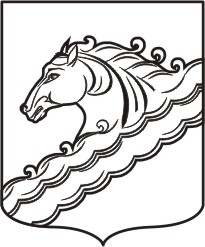 АДМИНИСТРАЦИЯ РЯЗАНСКОГО СЕЛЬСКОГО ПОСЕЛЕНИЯБЕЛОРЕЧЕНСКОГО РАЙОНАПОСТАНОВЛЕНИЕот 25.01.2022                                                                                                                                № 12станица РязанскаяОб утверждении Перечня объектов, находящихся в собственности                  Рязанского сельского поселения Белореченского района, в отношении которых планируется заключение                                                        концессионного соглашенияВ соответствии с частью 3 статьи 4 Федерального закона от 21 июля 2005 года №115-ФЗ «О концессионных соглашениях», руководствуясь статьей 32 Устава    Рязанского   сельского   поселения   Белореченского   района, п о с т а н о в л я ю:1. Утвердить Перечень объектов, в отношении которых планируется заключение концессионного соглашения, согласно приложению к настоящему постановлению.2. Произвести техническое обследование объектов, указанных в Перечне, в порядке, установленном Федеральным законом от 7 декабря 2011 года № 416-ФЗ «О водоснабжении и водоотведении», от 27 июля 2010 года № 190-ФЗ «О теплоснабжении». 3. Представлять по заявлениям заинтересованных лиц копию подготовленного в соответствии с требованиями нормативных правовых актов Российской Федерации в сфере теплоснабжения, водоснабжения и водоотведения отчета о техническом обследовании имущества, предлагаемого к включению в объект концессионного соглашения.  4. Настоящее постановление подлежит размещению на сайте www.torgi.gov.ru и на официальном сайте администрации Рязанского сельского поселения в сети «Интернет».  5. Контроль за выполнением настоящего постановления возложить на заместителя главы Рязанского сельского поселения Белореченского района А.П.Бригидина.Глава Рязанского сельского поселения Белореченского района                                                                А.П.БригидинПРИЛОЖЕНИЕк постановлению администрацииРязанского сельского поселенияБелореченского районаот 25.01.2022 № 12ПЕРЕЧЕНЬобъектов, в отношении которых планируется заключение концессионного соглашенияГлава Рязанского сельского поселения Белореченского района                                                             А.П.Бригидин№ п/пНаименованиеобъектаВид работ в рамках концессионного соглашения (создание и (или) реконструкция)Планируемая сфера применения1Объекты водоснабжения и водоотведения, расположенные в ст. Рязанская, х. Фокин,                 х. Гливенко (бывшая бригада №4 колхоза имени Кирова) Белореченского района Краснодарского края Создание и реконструкция  Коммунальная инфраструктура2Объекты теплоснабжения, расположенные в ст. Рязанской Белореченского района Краснодарского краяСоздание и реконструкция  Коммунальная инфраструктура